Małopolski Związek Stowarzyszeń Kultury Fizycznej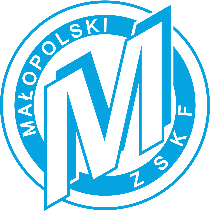 30-003 Kraków; ul. Śląska 5/1NIP: 675-12-19-067kom. 504 244 576www.mzskf.krakow.pl  e-mail: mzskf@mzskf.krakow.plZGODA RODZICA LUB OPIEKUNa PRAWNegozawodnika niepełnoletniego NA UDZIAŁ W AKCJI jednostkowej* - wypełnia trener koordynatorWyrażam zgodę na udział mojego dziecka lub wychowanka …………………………………………………….	(imię i nazwisko dziecka lub wychowanka)w ww. akcji jednostkowej finansowanej przez Małopolski Związek Stowarzyszeń Kultury Fizycznej i organizowanej przy współudziale wozs lub klubu wiodącego oraz oświadczam, że zapoznałem/am się i akceptuję regulamin akcji jednostkowej (dostępny na stronie internetowej https://www.mzskf.krakow.pl/wordpress/wp-content/uploads/druki/KWM/zal_18b_regulamin_obow_szkol.docx). Zapoznałem/am moje dziecko lub wychowanka z regulaminem akcji jednostkowej i zobowiązuję się w przypadku nieprzestrzegania przez niego ww. regulaminu do jego odebrania z akcji jednostkowej oraz pokrycia ewentualnych wyrządzonych szkód materialnych. Jednocześnie upoważniam trenerów do sprawowania opieki i nadzoru nad moim dzieckiem lub wychowankiem w trakcie jego pobytu na akcji jednostkowej.	..........................................	podpis rodzica lub opiekuna prawnegoDodatkowe dokumenty na akcję:aktualna karta zdrowia sportowca/ zaświadczenie o zdolności do uprawiania danego sportu,karta informacyjna zawodnika niepełnoletniego (złożenie na pierwszej akcji),oświadczeń RODO, których dane zostały zawarte w dokumentacji MZSKF w ramach realizowanych programów (jednorazowe złożenie): kadra wojewódzka - łącznie z załącznikami nr 10 należy złożyć oryginały podpisanych klauzuli informacyjnych dla zawodników pełnoletnich / opiekunów prawnych zawodników niepełnoletnich, których dane zostały zawarte w dokumentacji wg załącznika oświadczenie RODO – zawodnik,system sportu młodzieżowego - łącznie z dokumentacją przed akcją należy złożyć oryginały podpisanych klauzuli informacyjnych dla zawodników pełnoletnich / opiekunów prawnych zawodników niepełnoletnich, których dane zostały zawarte w dokumentacji wg załącznika oświadczenie RODO – zawodnik.Małopolski Związek Stowarzyszeń Kultury Fizycznej30-003 Kraków; ul. Śląska 5/1NIP: 675-12-19-067kom. 504 244 576www.mzskf.krakow.pl  e-mail: mzskf@mzskf.krakow.plOŚWIADCZENIE ZAWODNIKA PełNOLETNIEGONA UDZIAŁ W AKCJI JEDNOSTKOWEJ* - wypełnia trener koordynatorJa niżej podpisany/a …………………………………………………………………………………………………	(imię i nazwisko zawodnika pełnoletniego)będący/a uczestnikiem ww. akcji jednostkowej finansowanej przez Małopolski Związek Stowarzyszeń Kultury Fizycznej i organizowanej przy współudziale wozs lub klubu wiodącego oświadczam, że zapoznałem/am się i akceptuję regulamin akcji jednostkowej (dostępny na stronie internetowej https://www.mzskf.krakow.pl/wordpress/wp-content/uploads/druki/KWM/zal_18b_regulamin_obow_szkol.docx).	..........................................	podpis zawodnika pełnoletniegoDodatkowe dokumenty na akcję:aktualna karta zdrowia sportowca/ zaświadczenie o zdolności do uprawiania danego sportu,karta informacyjna zawodnika pełnoletniego (złożenie na pierwszej akcji),oświadczeń RODO, których dane zostały zawarte w dokumentacji MZSKF w ramach realizowanych programów (jednorazowe złożenie): kadra wojewódzka - łącznie z załącznikami nr 10 należy złożyć oryginały podpisanych klauzuli informacyjnych dla zawodników pełnoletnich, których dane zostały zawarte w dokumentacji wg załącznika oświadczenie RODO – zawodnik,system sportu młodzieżowego - łącznie z dokumentacją przed akcją należy złożyć oryginały podpisanych klauzuli informacyjnych dla zawodników pełnoletnich, których dane zostały zawarte w dokumentacji wg załącznika oświadczenie RODO – zawodnik.Sport*Termin*Miejscowość*Nazwa wozs lub klubu wiodącego*Nazwa wozs lub klubu wiodącego*Sport*Termin*Miejscowość*Nazwa wozs lub klubu wiodącego*Nazwa wozs lub klubu wiodącego*